25 апреля -  День ЭколятВ МБДОУ "Детский сад № 10 комбинированного вида" 25 апреля прошел День Эколят.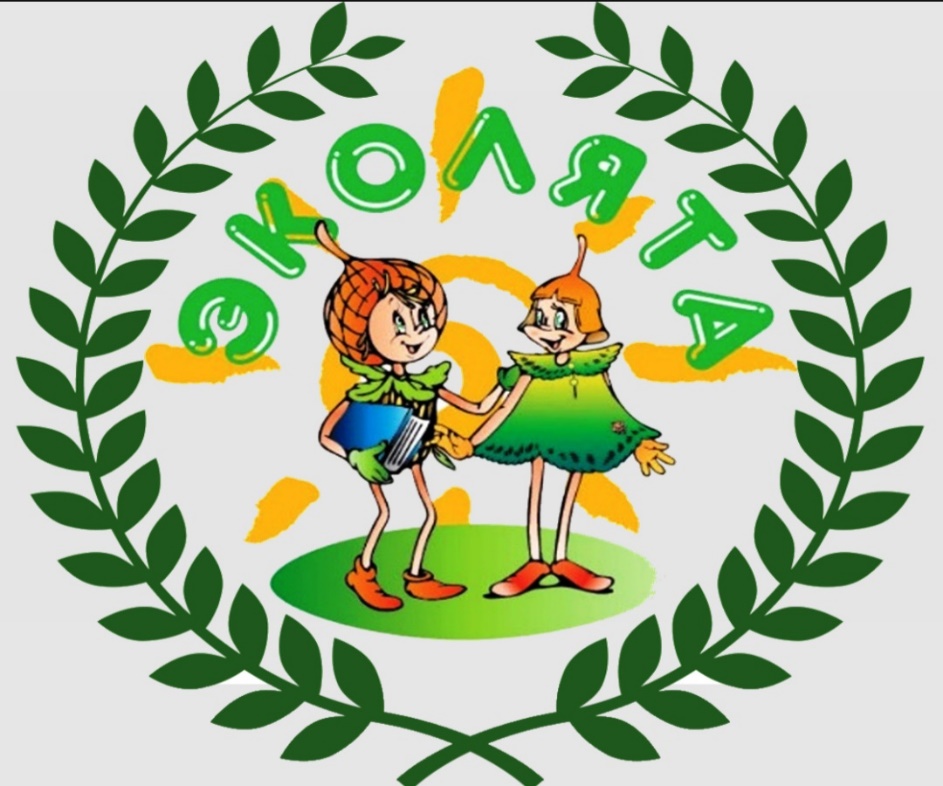 Воспитанники средней и старших групп познакомились с  Шалуном, Тихоней, Умницей и Ёлочкой. Воспитанники средней группы раскрасили Эколят, воспитанники старших групп нарисовали рисунки для Елочки, Шалуна, Тихони и Умницы по теме "Весенние заботы эколят". 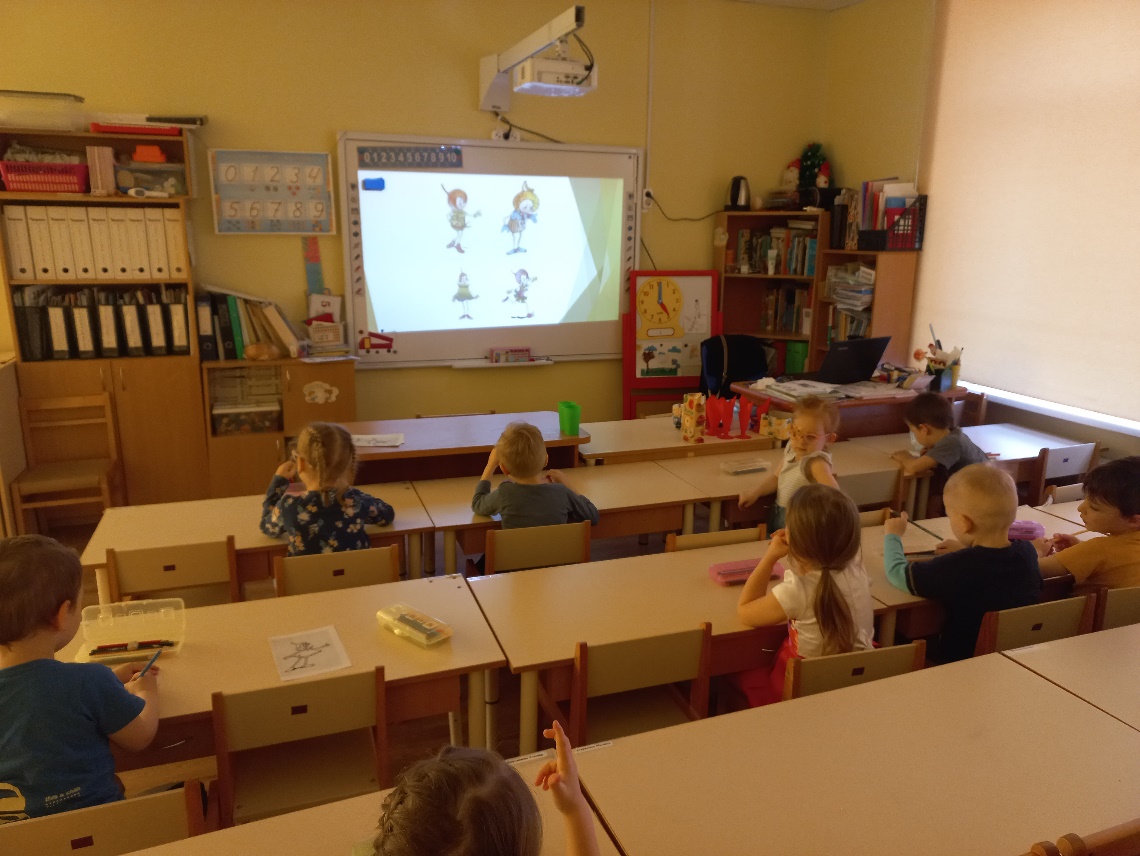 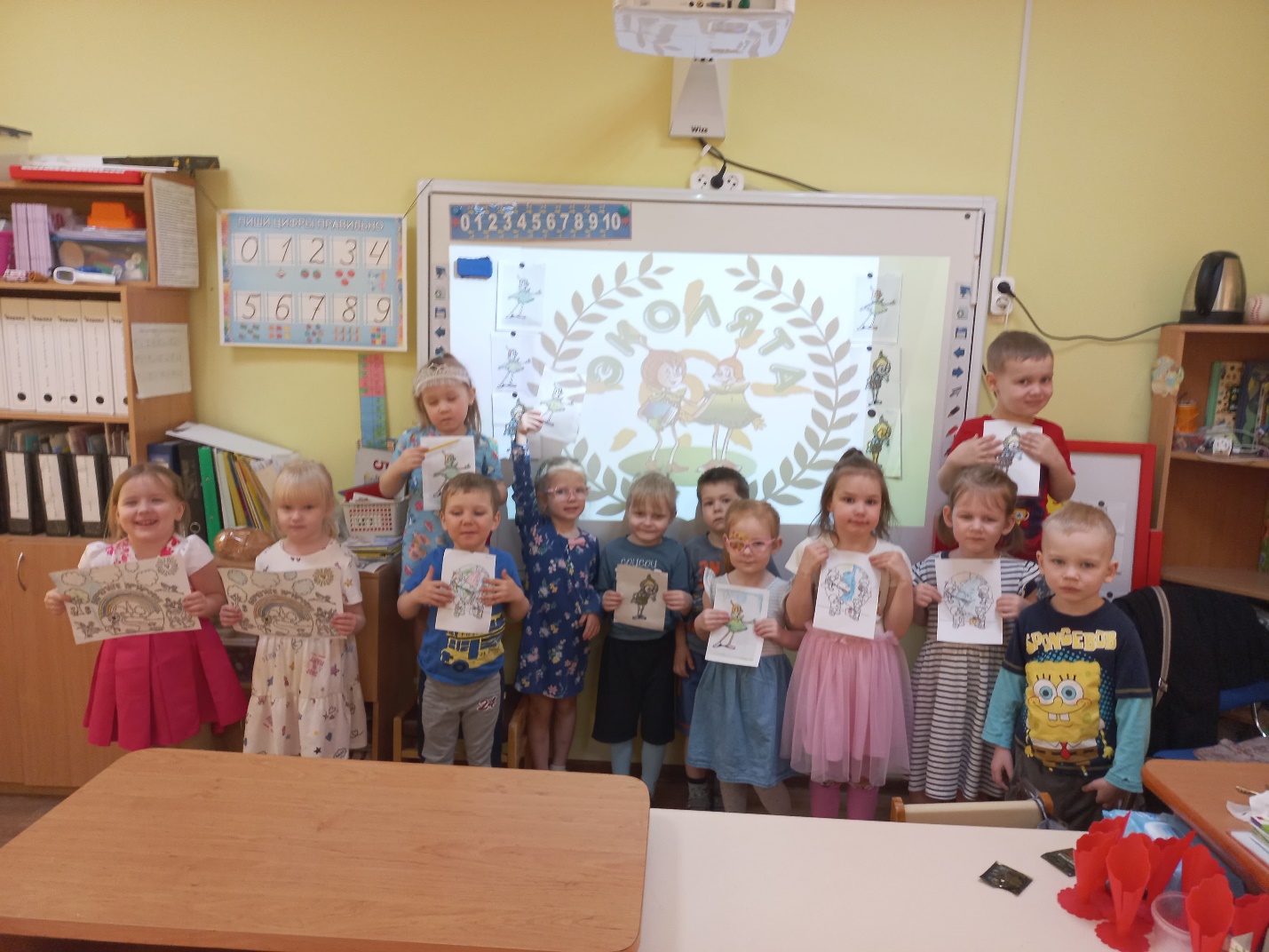 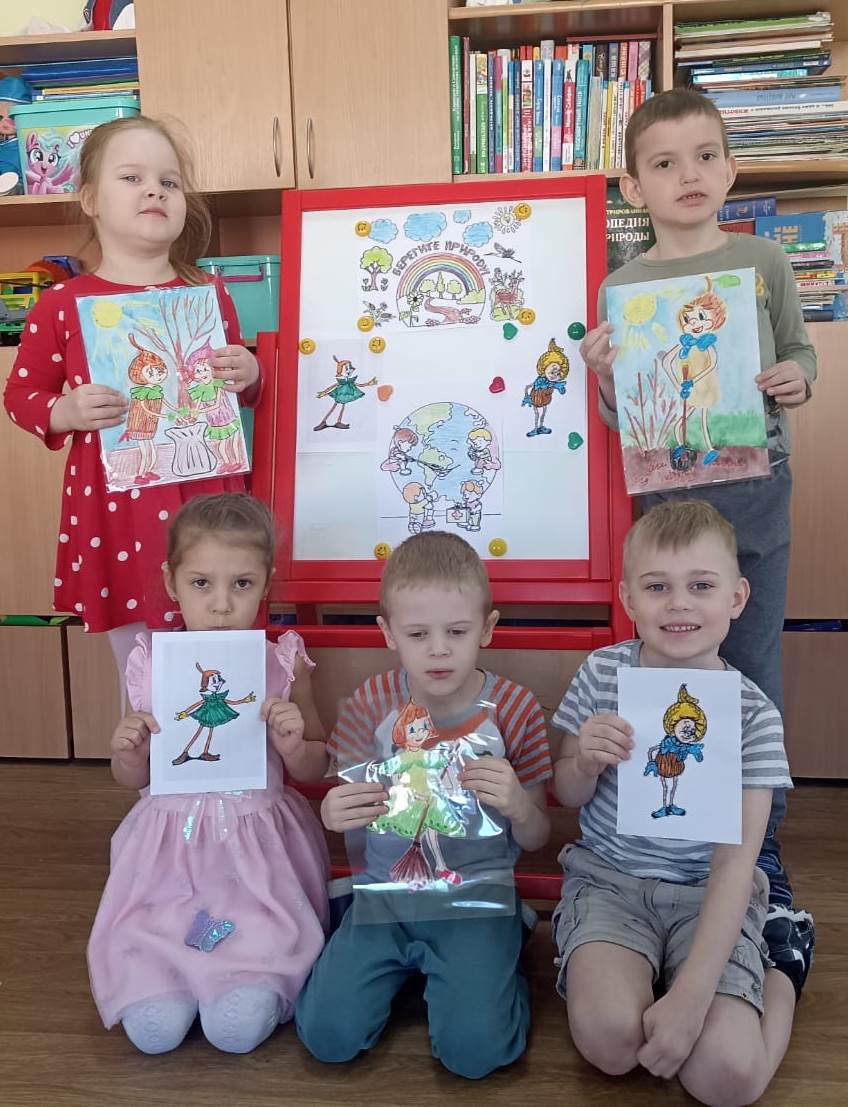 В День Эколят была организована беседа о весенних заботах эколят, в помощь эколятам была организована уборка  цветника в детском саду.  Дошколята помогли убрать опавшую прошлогоднюю листву, подрыхлили землю вокруг цветов. 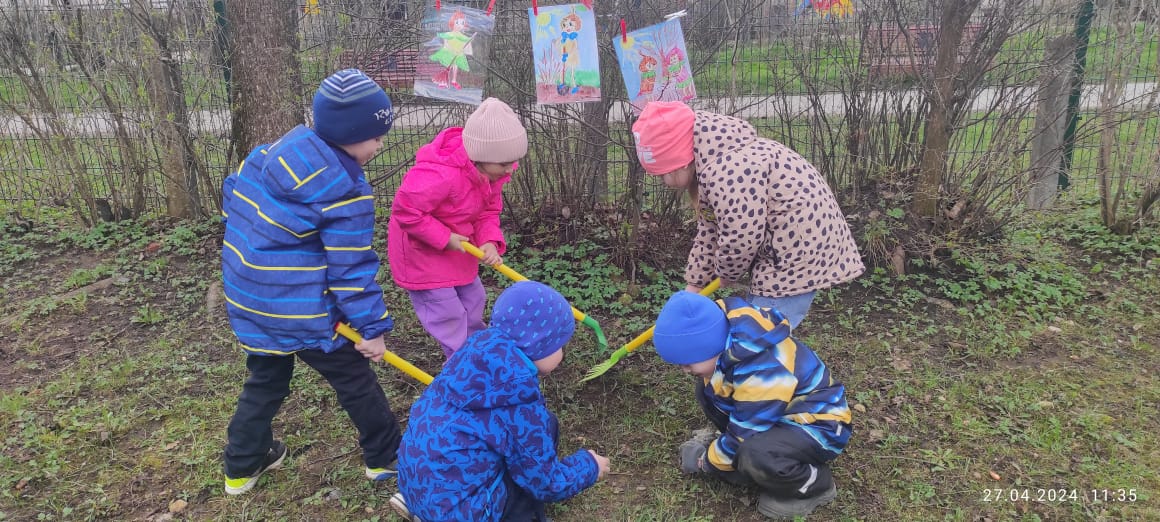 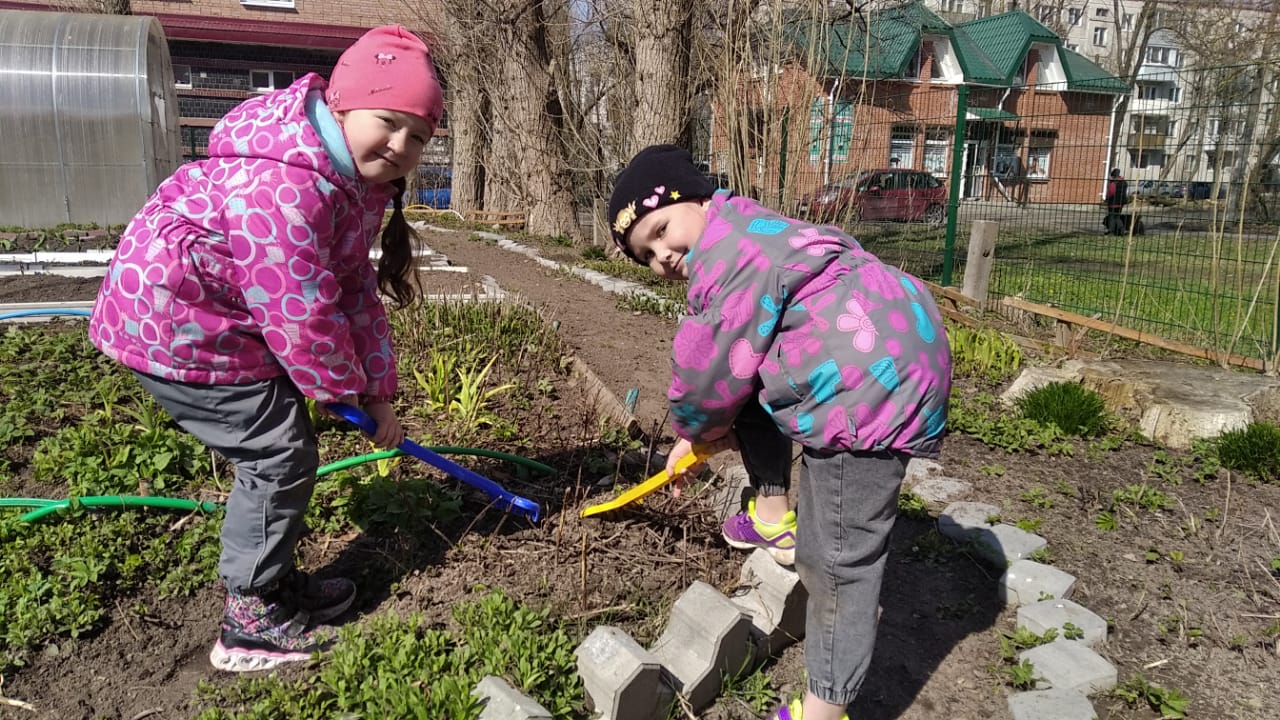 